ZAGADNIENIA NA EGZAMIN DYPLOMOWY INŻYNIERSKIw roku akademickim 2020/2021TOWAROZNAWSTWOMENEDŻER PRODUKTUstudia pierwszego stopniastacjonarne/niestacjonarnenabór 2017/2018Pula kierunkowaObowiązki pracodawcy w zapewnieniu bezpiecznych i higienicznych warunków pracyIstota i rodzaje polityki fiskalnej państwa oraz narzędzia jej realizacjiDefinicja i rodzaje bezrobociaRole, funkcje i zadania kierowniczeRodzaje planów i ich znaczenie dla organizacjiCele i sposoby motywowania pracownikówPojęcie populacji generalnej oraz próby w ujęciu wnioskowania statystycznegoInformacja, wiedza, trójkąt wiedzyCharakterystyka podstawowych składników żywnościBłonnik i gluten – charakterystyka i znaczenie w żywności i w żywieniuAminokwasy egzo i endogenneZnaczenie biochemii w projektowaniu nowych produktów żywnościowychRóżnica między dezynfekcją a sterylizacjąWpływ temperatury na przeżywalność drobnoustrojówZnaczenie mikroflory psychrotrofowej w kształtowaniu jakości żywności Wpływ warunków środowiska na rozwój drobnoustrojówNormalizacja i normy – rola i znaczenie Jakość – jak ją rozumieć i czy jest potrzebna?Systemy klasyfikowania towarów i usługRodzaje kodowania towarówIstota orientacji marketingowejFunkcje opakowaniaIstota komunikacji marketingowejSkutki ekonomiczne i ekologiczne niedoboru wodyPrzyczyny i skutki efektu cieplarnianegoDefinicja, przyczyny i skutki eutrofizacji Pojęcie świadomości ekologicznejMetody oznaczania kwasowości produktów spożywczychRefraktometria i polarymetria w analizie produktów spożywczychMetody oznaczania cukrówZnaczenie analizy sensorycznej w ocenie jakości towarówMetody różnicowe wykorzystywane w analizie sensorycznejPodstawy procesów mechanicznych (rozdrabnianie, rozdzielanie)Działanie związku powierzchniowo – czynnegoZastosowanie emulsji w kosmetyceModyfikacje powierzchni stosowane we współczesnych materiałach papierniczychTechnologie produkcji wyrobów ceramicznych i szklanychOcena towaroznawcza przyprawOcena towaroznawcza mleka spożywczegoOcena towaroznawcza serów twarogowychOcena towaroznawcza mlecznych napojów fermentowanychOcena towaroznawcza wędlinZasady znakowania jajMetody utrwalania surowca rybnegoKryteria klasyfikacji tworzyw sztucznychCharakterystyka polimerów z odnawialnych źródełTowaroznawczy podział włókienCzynniki determinujące jakość skór futerkowych i licowychOpakowania inteligentne i aktywneZnakowanie opakowań związane z ochroną środowiskaWymagania stawiane współczesnym opakowaniomZalety pakowania produktów żywnościowych w atmosferze modyfikowanejZanieczyszczenia masy zbożowejRodzaje i typy mąkKryteria klasyfikacji pieczywaTypy kulinarne ziemniaka i sposoby ich oznaczeniaCzynniki decydujące o wartości odżywczej owoców lub warzywZmiany przechowalnicze w pieczywieZmiany przechowalnicze tłuszczów jadalnychProcesy fizjologiczne jako czynnik kształtujący trwałość przechowalniczą surowców roślinnychPula specjalnościowaPieniężne wyniki działalności operacyjnej przedsiębiorstwa Niepieniężne wyniki działalności operacyjnej Metody oceny przedsięwzięć inwestycyjnychStruktura materiałów inżynierskichTwardość materiałów inżynierskichNormy ISO serii 9000Siedem zasad zarządzania jakościąSkuteczność i efektywność systemu zarządzania jakościąPrzygotowanie próbek w analizie instrumentalnejWykorzystanie metod chromatograficznych w analizie żywnościWykorzystanie metod spektralnych w analizie żywnościZnaczenie u życia produktu w strategii jego rozwojuStruktura poziomów produktu rynkowego wg LevittaZalety i wady marki „parasola” w rozwoju produktuIstota i metody pozycjonowania produktuMarketing jako koncepcja zarządzaniaRóżnice między towarem a usługą w kontekście produktuGłówne narzędzia promocjiPrzykładowe kanały dystrybucji dóbr materialnychKarta podatkowa jako opodatkowania w działalności gospodarczejRyczałt od przychodów ewidencjonowanych jako forma opodatkowania w działalności gospodarczejPodatek progresywny a podatek liniowy jako forma opodatkowania dochodówPojęcie zachowania konsumenta wg J. SzczepańskiegoCechy współczesnego konsumentaPodstawowe czynniki warunkujące zachowania konsumenta na rynkuRyzyko konsumenckie, jego istota i rodzajeRodzaje auditów w systemie zarządzania jakościąRodzaje procesów w systemie zarządzania jakościąPojęcie akredytacji i certyfikacji w systemie oceny zgodnościPodstawowe elementy procesu komunikacji marketingowejŚlad ekologiczny i ślad węglowySzacowanie ryzyka związanego z występowaniem zanieczyszczeń środowiskowych w żywnościDefinicja pojęcia: produkt ekologicznyRóżnica między procesem i operacją jednostkową w procesie technologicznym na wybranych przykładachCzynniki determinujące bezpieczeństwo i jakość produktu z technologicznego punktu widzenia.Strefy higieniczne w przestrzeni produkcji.Etapy projektowania nowego produktuNa czym polega komercjalizacja produktówMetody ilościowe i jakościowe w badaniach konsumenckichZnaczenie opakowań i ich funkcje w marketingu żywnościGdynia, dnia X września 2020 roku.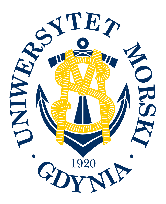 UNIWERSYTET MORSKI W GDYNIWydział Przedsiębiorczości i Towaroznawstwa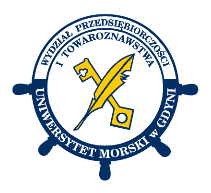 